Практические советы Мордовского республиканского отделения ВДПО
Правила обращения с газовыми приборамиВо избежание отравления угарным газом, для предотвращения несчастных случаев в быту, необходимо строго соблюдать требования правил и инструкций по пользованию газовыми приборами, а именно: - не использовать газовую плиту для обогрева помещения;- не допускать к пользованию газовыми приборами детей дошкольного возраста и лиц, не контролирующих свои действия и не знающих правила пользования этими приборами;- содержать в надлежащем техническом и санитарном состоянии помещения, где установлено газоиспользующее оборудование, и не использовать их для сна и отдыха.Соблюдайте последовательность включения газовых приборов: сначала зажгите спичку, а затем откройте подачу газа. - Если подача газа прекратилась, немедленно закройте перекрывной кран у горелки и запасной на газопроводе. - Регулярно чистите горелки, так как их засоренность может стать причиной беды. - О каждой неисправности газовой сети или приборов необходимо немедленно сообщить в газовую службу 104. - Перед эксплуатацией газовой печи и баллона пройдите инструктаж по технике безопасности у специалистов, получите документ на право эксплуатации газовых приборов. - Не допускайте к газовым приборам детей и лиц, не знающих правил обращения с этими приборами. - Не храните газовые баллоны в гаражах, в квартирах, на балконах. - Заправляйте газовые баллоны только в специализированных пунктах. - Самостоятельно не подключайте и не отключайте газовые плиты в квартирах. 
- Уходя из дома, не забудьте выключить газовую плиту и перекрыть вентиль на баллоне. При появлении запаха газа немедленно:- прекратить пользование газовыми приборами,  - перекрыть краны к приборам и на приборах, - открыть форточки, окна и двери для проветривания,- вызовите работников газовой службы по телефону «04», «104» или пожарных по телефону «01» и «101» Запрещено:- применять открытый огонь,- курить,- включать и выключать электрические приборы и электроосвещение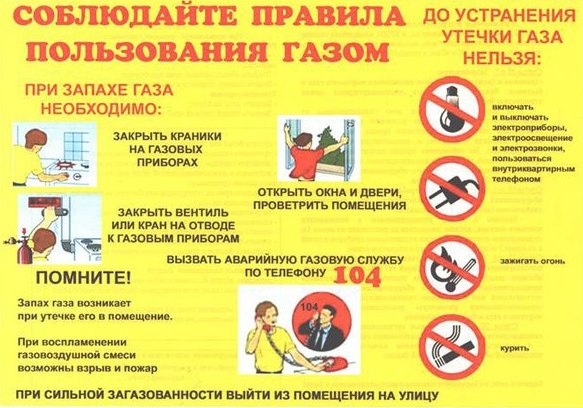 